ISBN : 978-602-0942-02-5   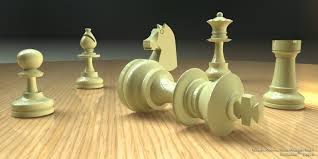 Dr. Ade PrianganiNurhayati, M.SiEKONOMI POLITIK DAN BISNIS INTERNASIONAL 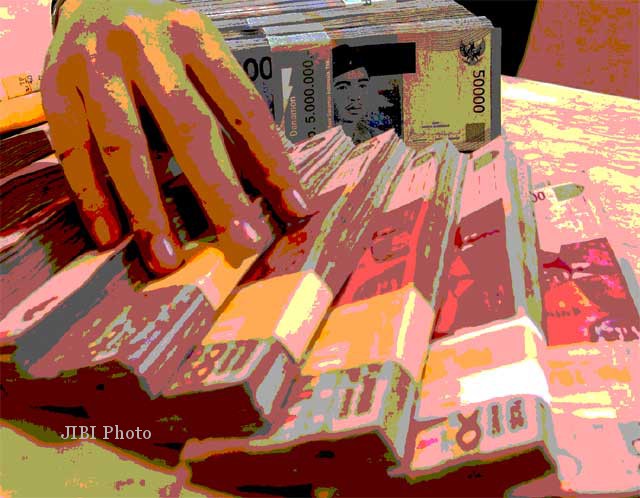 FISIP UNPAS PRESS